ビジネス継続性手順 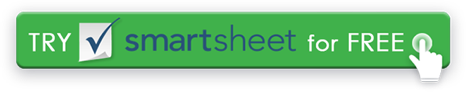 テンプレート目次ビジネス・インパクト分析このフェーズでは、ビジネスに悪影響を及ぼす可能性のある要因を評価し、ビジネス影響分析 (BIA) を作成します。BIAを上級管理職や主要な利害関係者とともにレビューし、可視性を確保します。リカバリ戦略前の手順で完了した BIA に基づいて、すべてのリソース要件を特定して文書化します。ビジネスとBIAのニーズに基づいて妥当なリカバリ戦略を決定し、その戦略を文書化して実装します。計画策定継続性計画のフレームワークを策定し、復旧チームを確立して編成し、中断や災害が発生した場合の移転計画を策定します。徹底的なビジネス継続性計画とIT災害復旧計画を作成し、両方を柔軟で循環するドキュメントに記録します。完了時に上級管理職の承認を得る。テストと演習ビジネス継続性計画 (BCP) が正常に機能するように、ビジネスで実行できるテスト計画とその後の演習を作成します。テストと演習に基づいて、必要に応じて BCP を更新します。バージョン履歴バージョン履歴バージョン履歴バージョン履歴バージョン履歴バージョン承認者改訂日変更の説明著者作成者タイトル日付承認者タイトル日付免責事項Web サイトで Smartsheet が提供する記事、テンプレート、または情報は、参照のみを目的としています。当社は、情報を最新かつ正確に保つよう努めていますが、本ウェブサイトまたは本ウェブサイトに含まれる情報、記事、テンプレート、または関連グラフィックに関する完全性、正確性、信頼性、適合性、または可用性について、明示的または黙示的を問わず、いかなる種類の表明または保証も行いません。したがって、お客様がそのような情報に依拠する行為は、お客様ご自身の責任において厳格に行われるものとします。